Proposal Approval Form (PAF) 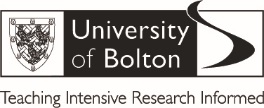 Please complete form for Higher and Degree Apprenticeships alsoPart A: Proposal Details Part B: Programme Overview Part C: Programme Details Part D: Apprenticeship Programmes Only Part E: Programmes Committee Decision Name of Programme ProposerRole of Programme Proposer School/Division Date of PAF completion PAF authorised by: Name of Head of School, Dean etc. Date PAF authorisationWas the proposal included in the Annual Plan? Yes/No Is a Strategic Approval Form (SAF) required? Yes/No If yes, reason for SAF and date of approval SPRDC Minute:SPRDC Minute:Programme Title(s) incl. Final Award(s) Exit AwardsApprenticeship?Yes/No If Yes, please complete additionally Section D Yes/No If Yes, please complete additionally Section D Mode(s) of Delivery: Full-time/Part-time Method of Delivery e.g. Blended, Online onlyLevel of Final AwardTotal Number of Credits of Final Award Length of Programme – by mode (FT/PT)Date of intended first intake Professional Body accreditation? Yes/No If Yes, please specify Yes/No If Yes, please specify Off Campus Partner(s) and location if applicableNature of Partnership Arrangement e.g. Franchise, Validation if applicableTarget Market Entry tariff, if not standard Fees if not standard select either course fee or fee per credit not both:Full TimePart TimeCourse fee - HomeCourse fee - InternationalFees per credit - HomeFees per credit - InternationalOther fees (please specify)Minimum student numbers for viability UCAS course?Yes/NoYes/NoFitness to Practice applicable?Yes/NoYes/NoDBS required?If yes, select one from the belowStandard						Enhanced		Enhanced with barred list check (children and adult)				If yes, select one from the belowStandard						Enhanced		Enhanced with barred list check (children and adult)				If yes, select one from the belowStandard						Enhanced		Enhanced with barred list check (children and adult)				Proposed Programme Leader and/or Strategic Partnership Manager Proposed Admissions Tutor C1 Brief overview of the programme – Aims, contents, structure and distinctive features. C2 Rationale for the programme and evidence of demand**Please provide evidence of market intelligence (including demand and consideration of any direct competitors), employer (please specify) and applicant/ student input, justifying why programme(s) recruitment and outcomes will be successful. C3 Statement indicating how the programme will adhere to University’s Curriculum Philosophy:Using learning and teaching practices informed by TIRI- e.g. Campus Plus model Offering a stimulating, relevant, personalised and inclusive experience - including personal and career development planningDeveloping students as autonomous, self-directed, critical and reflective learners – including use of projects and critical reflection Developing knowledge and relevant skills – including work-related learning, entrepreneurship, environmental sustainability, the aging population  Employing effective assessment/feedback practices – including diverse and authentic assessment practices Delivery in partnership with students and other stake-holders e.g. showcase assessments, knowledge exchange activities Using resources and technology effectively to support learning, teaching and assessment  Providing graduates with the opportunity to develop a unique and effective set of attributes – embedding GAME/GAME+C4 Marketing Information In the event that the proposal is approved by Programmes Committee, a general statement which will appear on the University Course Website is required prior to programme approval to offer the course. C5 Resource Implications What are the staffing and learning resource implications for this programme? i.e. The opportunity costs?C5 Resource Implications What are the staffing and learning resource implications for this programme? i.e. The opportunity costs?C5 Resource Implications What are the staffing and learning resource implications for this programme? i.e. The opportunity costs?C6: Confirmation that relevant support departments have been consulted regarding the development C6: Confirmation that relevant support departments have been consulted regarding the development C6: Confirmation that relevant support departments have been consulted regarding the development Name of contact DateLibraryInformation Systems & NetworksTimetablingTitle of Apprenticeship Standard and WeblinkEnd Point Assessment Organisation or Integrated Assessment Employers wishing to offer the proposed programme Scoping Meeting Approval DateProgramme Committee date or date of CA outcome Outcome  
Outcome  
Any Actions required:Any Actions required: